บันทึกข้อความ
ส่วนราชการ......................................................................................................................................................................  โทร. ................................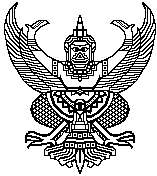 ที่ ศธ  ................................................................................................................... วันที่...............................................................................................เรื่อง   ขออนุมัติเบิกงบประมาณสนับสนุนการตีพิมพ์ผลงานวิจัยในวารสารวิชาการระดับชาติ/นานาชาติ ประจำปีงบประมาณ พ.ศ. ………………….เรียน                                                                                  .        ข้าพเจ้าขออนุมัติเบิกงบประมาณสนับสนุนการตีพิมพ์ผลงานวิจัยในวารสารวิชาการระดับชาติ/นานาชาติประจำปีงบประมาณ พ.ศ...............ตามรายละเอียดดังนี้1. ชื่อ (นาย/นาง/นางสาว) .....................................นามสกุล...................................อายุ.............. สังกัดสาขาวิชา…………...........................…………….
 	คณะ/สถาบัน/วิทยาลัย/สำนัก..................................................................โทรศัพท์....................................................... โทรสาร.............................
 	E-mail………………………..............วุฒิการศึกษา..........................................................ตำแหน่งทางวิชาการ.............................................................2.	ชื่อบทความ ……………………………………………………………………………………………………………………………………………………………………………………….	……………………………………………………………………………………………………. เล่มที่ (Vol.) ........ ฉบับที่ (No.) ............. เลขหน้า (pp) ....................…	ซึ่งบทความนี้ เป็นผลจาก โครงการวิจัย เรื่อง..........................................................................................................................................................	แหล่งทุนวิจัยที่ได้รับ................................................................................................................................................................................................. 	ปีงบประมาณที่ได้รับทุนวิจัย....................................................................................................................................................................................3. รายละเอียดชื่อผู้ขอรับการสนับสนุนในบทความดังกล่าว 	□ ผู้เขียนชื่อแรก (first author)  				□ ผู้วิจัยหลัก (correspondent  author)		□ ผู้วิจัยร่วม (co-author)...................... %4. ระดับคุณภาพวารสาร (ระดับการตีพิมพ์ผลงานวิจัยตามประกาศฯ)	□ ตีพิมพ์ในวารสารวิชาการที่ปรากฏในฐานข้อมูล TCI 1	□ ตีพิมพ์ในวารสารวิชาการที่ปรากฏในฐานข้อมูล TCI 2
	□ ตีพิมพ์ในวารสารวิชาการระดับนานาชาติ     □ การตีพิมพ์ในวารสารวิชาการระดับนานาชาติที่ปรากฏในฐานข้อมูลการจัดอันดับวารสาร SJR (SCImago Journal Rank : www.scimagoir.com) 
          หรือ การตีพิมพ์ในวารสารวิชาการระดับนานาชาติที่มีชื่อปรากฏอยู่ในฐานข้อมูลสากล ISI หรือ Scopus5. ค่า Quartile (เฉพาะบทความที่เผยแพร่ใน SJR, ISI, Scopus)	□ Q1	□ Q2		□ Q 3		□ Q 46. Impact Factor (เฉพาะบทความที่เผยแพร่ใน SJR, ISI, Scopus) ...................................................................................................................................................	ข้าพเจ้าขอรับรองว่าข้อความข้างต้นเป็นจริงทุกประการ โดยผลงานเรื่องดังกล่าวไม่เป็นผลงานวิจัยที่ปรากฏในวิทยานิพนธ์หรือไม่เป็นผลงานวิจัยที่ถูกใช้เพื่อขอจบการศึกษา พร้อมนี้ได้แนบหลักฐานประกอบการขออนุมัติจ่าย จำนวนอย่างละ 1 ชุด ดังนี้  หลักฐานการขอรับเงินทุนสนับสนุน (กรุณาแนบหลักฐานให้ครบถ้วน)□	1.  สำเนาบทความที่ลงตีพิมพ์เรียบร้อยแล้ว □	2.  สำเนาผลการสืบค้นที่แสดงว่าบทความหรือวารสารปรากฏอยู่ในฐานข้อมูลตามระดับของวารสาร ตามที่ระบุในข้อ 4□	3.  รายละเอียดแสดงถึงค่า impact factor ของวารสาร □	4.  หนังสือยินยอมจากผู้เขียนชื่อแรก (first author) หรือ ผู้วิจัยหลัก (corresponding author)  (กรณี ผู้เสนอขอเป็น ผู้วิจัยร่วม (co-author) )จึงเรียนมาเพื่อโปรดพิจารณาลงชื่อ .................................................................	      					      (.................................................................)	  	          				 	        ผู้ขอรับการสนับสนุน	           	คำรับรองของคณบดี/ผู้อำนวยการ	ขอรับรองว่าการขอรับการสนับสนุนงบประมาณ ดังกล่าว เป็นไปตามข้อกำหนดของมหาวิทยาลัย	ลงชื่อ 	(	)	คณบดี/ผู้อำนวยการสำนัก			                            ผู้รับรองเรียน  ............................................................................ได้ตรวจสอบแล้วเห็นควร □ มีสิทธิ์ได้รับการสนับสนุนตามหลักเกณฑ์     เงินทุนสนับสนุนผลงานวิจัยที่ตีพิมพ์ในวารสารระดับชาติ/นานาชาติ  จำนวน .............................................................บาท โดยเบิกจ่ายจากงบประมาณ................................................................................................................. ประจำปีงบประมาณ พ.ศ…...........…………แผนงาน………….......................……………………...................................................................................................................................................…………………..………..……..ผลผลิต………………………………….........................................................................................................……………………………………………………………………….  โครงการ………………………………………………………………..................………………………………………………………………………………………………………………….…………………………………………………………………………...............…………………………………………………………………………………………………………
รหัสโครงการ ………………………………...............………………………………….………………………………………………………………………………………………… □ ไม่เป็นไปตามประกาศเห็นควรแจ้งกลับผู้เสนอขอ(ลงชื่อ)....................................................ผู้ตรวจสอบ                           (นางสาวสุภาวดี  สุวรรณเทน)                                                                                                                                            นักวิชาการคอมพิวเตอร์                                                                                                                                   วันที่..............................................................                                                 เรียน ผู้อำนวยการสถาบันวิจัยและพัฒนา                              □ อนุมัติเงินสนับสนุนฯ จำนวน ............................. บาท                       □ ไม่อนุมัติ เนื่องจาก....................................................................................................................................................................................................................................................................................................................................................................................................................................................................................................................................................................................................................................................................................................................................................................................................................................................................................................................................................................................................................................................................................................................................................................(ลงชื่อ)..........................................................................                                                      (                                             )วันที่ ..................................................                                      อนุมัติ                             ลงชื่อ....................................................................